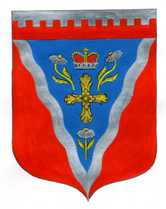 Администрациямуниципального образования Ромашкинское сельское поселениемуниципального образования Приозерский муниципальный район Ленинградской областиП О С Т А Н О В Л Е Н И Еот 02 февраля 2022 года                                                                                                    № 29Об утверждении годового отчета о ходе реализации и оценки эффективности муниципальной программы «Обеспечение качественным жильем граждан на территории муниципального образования Ромашкинское сельское поселение муниципального образования Приозерский муниципальный район Ленинградской области на 2020 - 2022г.» за 2021годВ соответствии с пунктами 4, 5, 6 Порядка разработки, реализации и оценки эффективности муниципальных программ муниципального образования Ромашкинское сельское поселение муниципального образования Приозерский муниципальный район Ленинградской области, утвержденного постановлением администрации Ромашкинское сельское поселение от 17.05.2014 №42  и Порядка оценки эффективности реализации муниципальных долгосрочных целевых программ муниципального образования Ромашкинское сельское поселение и определения критериев такой оценки, утвержденного постановлением администрации Ромашкинское сельское поселение от 03.12. 2013 № 220 в целях повышения эффективности использования бюджетных средств и совершенствования программно-целевого метода формирования бюджета муниципального образования Ромашкинское сельское поселение, администрация МО Ромашкинское сельское поселение ПОСТАНОВЛЯЕТ:1. Утвердить Годовой отчет о ходе реализации  и оценки эффективности муниципальной программы «Обеспечение качественным жильем граждан на территории муниципального образования Ромашкинское сельское поселение муниципального образования Приозерский муниципальный район Ленинградской области на 2020 - 2022 г.» за 2021 год.2.	Настоящее постановление подлежит  размещению на сайте поселения    www.ромашкинское.рф.3.	Постановление вступает в силу с момента его официального размещения.4.	Контроль за выполнением постановления оставляю за собой.Глава администрации                                                                                           С. В. ТанковИсп: Логинова О. Н. (813) 79-99-663Разослано: дело-2, прокуратура-1, СМИ-1, администратор сайта -1Утверждено:  Постановлением   администрации МО Ромашкинское СПот 02 февраля  2022г. № 29Годовой отчет о ходе реализации и оценки эффективности муниципальной программы «Обеспечение качественным жильем граждан на территории муниципального образования Ромашкинское сельское поселение муниципального образования Приозерский муниципальный район Ленинградской области на 2020 - 2022 г.г.» за 2021годисп. Логинова О.Н.тел. 99663Годовой отчет о ходе реализации и оценки эффективности муниципальной программы «Обеспечение качественным жильем граждан на территории муниципального образования Ромашкинское сельское поселение муниципального образования Приозерский муниципальный район Ленинградской области на 2020 - 2022 г.г.»таблица 1Информацияо ходе реализации муниципальной программы /подпрограммы«наименование программы /подпрограммы»Финансирование мероприятий муниципальной программы/подпрограммы1. Достижение целевых показателей(ежегодно нарастающим итогом)за период 2021г. таблица 2Выполнение плана мероприятий по программе: «Обеспечение качественным жильем граждан на территории муниципального образования Ромашкинское сельское поселение муниципального образования Приозерский муниципальный район Ленинградской области на 2020 - 2022 г.г.» за 2021г(ежеквартально нарастающим итогом)Оценка эффективности  реализации целевой муниципальной программы «Обеспечение качественным жильем граждан на территории муниципального образования Ромашкинское сельское поселение муниципального образования Приозерский муниципальный район Ленинградской области на 2020 - 2022 г.г.» за 2021 годРазработана на основании  Постановления  администрации МО Ромашкинское СП от 17.03.2014 №42 «Об утверждении Порядка разработки, реализации и оценки эффективности муниципальных программ муниципального образования Ромашкинское сельское поселение муниципального образования Приозерский муниципальный район Ленинградской области»Оценку результативности и эффективности реализации муниципальных программ используются индикаторы и показатели отчета о реализации Программы. Под результативностью понимается степень достижения запланированных показателей за счет реализации мероприятий Программы.Результативность измеряется путем сопоставления фактически достигнутых значений показателей с плановыми значениями. В качестве критериев оценки результативности реализации Программы и программных мероприятий используется индекс результативности и интегральная оценка результативности.Индекс результативности Программы (мероприятия) оценивается по каждому целевому показателю в год t и за расчетный период T:                                       Пфit                                Рit = ------,                                      Ппitгде:Рit - результативность достижения i-го показателя, характеризующего ход реализации Программы, в год t;Пфit - фактическое значение i-го показателя, характеризующего реализацию Программы, в год t Ппit - плановое значение i-го показателя, характеризующего реализацию Программы, в год t;i - номер показателя Программы.                                      Пфit                               Рit = ------ =         = 0                                       Пфit                               Рit = ------ =         = 0                                       Ппit                                      Пфit                               Рit = ------ =         = 0                                       ПпitИнтегральная оценка результативности Программы в год t определяется по следующей формуле:                                      m                                 SUM Рit                                      1                            Ht = ------- x 100,                                    mгде:Ht - интегральная оценка результативности Программы в год t (в процентах);Рit - индекс результативности по i-му показателю <1> в год t;m - количество показателей Программы.-------------------------------<1> Все целевые и объемные показатели Программы являются равнозначными.Ht= ((0+0+0)/3)*100=0% Эффективность реализации Программы определяется как соотношение интегральной оценки результативности Программы и уровня финансирования:                                    Ht                              Эt = ---- x 100,                                    Stгде:Эt - эффективность Программы в год t;St - уровень финансирования Программы в год t, определяется как отношение фактического объема финансирования к запланированному объему финансирования в год t;Ht - интегральная оценка результативности Программы в год t.                                      Ht                              Эt = ---- x 100= 0                                                                       StПри завершении расчетов показателей формулируются выводы по оценке эффективности реализации Программы с учетом следующих критериев:значение показателя (Эt) от 90 до 110% - реализация Программы соответствует запланированным результатам при запланированном объеме расходов - запланированная эффективность реализации Программы;значение показателя (Эt) более 110% - эффективность реализации Программы более высокая по сравнению с запланированной;значение показателя (Эt) от 50 до 90% - эффективность реализации Программы более низкая по сравнению с запланированной;значение показателя (Эt) менее 50% - Программа реализуется неэффективно.Вывод: значение эффективность программы менее 50% Программа «Обеспечение качественным жильем граждан на территории муниципального образования Ромашкинское сельское поселение муниципального образования Приозерский муниципальный район Ленинградской области на 2020 - 2022 г.г.» в 2020 году  - программа реализуется не эффективно  по сравнению с запланированной, связана с перенесением сроков по реализации инфраструктуры по 105-ОЗ  .Информация о внесении изменений в программу «Обеспечение качественным жильем граждан на территории муниципального образования Ромашкинское сельское поселение муниципального образования Приозерский муниципальный район Ленинградской области на 2020 - 2022 г.г.» в 2021г. ответственный исполнительмуниципальной программы:           Заместитель главы администрации  МО Ромашкинское СП    дата составления отчета:02.02.2022г.№ строки целевого показателяНаименование целевого показателяЕдиница измеренияЗначение целевого показателяЗначение целевого показателяЗначение целевого показателя№ строки целевого показателяНаименование целевого показателяЕдиница измеренияпланируемоена текущий годфактическое за отчетный периодпроцент выполнения1234561Обеспечение территории жилой застройки объектами инженерной и социальной инфраструктуры%0002Развитие инженерной и социальной инфраструктуры%0003Приобретение квартир для пострадавших после пожарашт.000№ строкимероприятияНаименование плановых мероприятийФинансирование мероприятий - всего и с выделением источников финансирования (тыс. рублей)Финансирование мероприятий - всего и с выделением источников финансирования (тыс. рублей)Фактическое исполнение плановых мероприятий в отчетном периоде, примечания (%)№ строкимероприятияНаименование плановых мероприятийпланируемое на текущий годфактическое за отчетный периодФактическое исполнение плановых мероприятий в отчетном периоде, примечания (%)12345Муниципальная программа «Обеспечение качественным жильем граждан на территории муниципального образования Ромашкинское сельское поселение муниципального образования Приозерский муниципальный район Ленинградской области  на 2020 - 2022 г.»0001Подпрограмма «Развитие инженерной и социальной инфраструктуры в районах массовой жилой застройки»0002Подпрограмма «Улучшение жилищных условий граждан»0003Подпрограмма «Оказание поддержки граждан, пострадавших в результате пожара муниципального фонда»00001Пфit фактическое значение i-го показателя, характеризующего реализацию Программы, в год t% 0Обеспечение территории жилой застройки объектами инженерной и социальной инфраструктуры2Ппit - плановое значение i-го показателя, характеризующего реализацию Программы, в год t;% 0Обеспечение территории жилой застройки объектами инженерной и социальной инфраструктуры1 Пфit -фактическое значение i-го показателя, характеризующего реализацию Программы, в год t%0приобретение квартир2Ппit - плановое значение i-го показателя, характеризующего реализацию Программы, в год t;%0приобретение квартир1 Пфit -фактическое значение i-го показателя, характеризующего реализацию Программы, в год t%0приобретение квартир2Ппit - плановое значение i-го показателя, характеризующего реализацию Программы, в год t;%0приобретение квартирРit - индекс результативности по i-му показателю <1> в год t;0m - количество показателей Программы.3 показателяОбеспечение территории жилой застройки объектами инженерной и социальной инфраструктурыПовышение уровня инженерного благоустройстваприобретение квартирSt - уровень финансирования Программы в год t, определяется как отношение фактического объема финансирования к запланированному объему финансирования в год t;St =    0/0*100= 0фактический объем финансирования по программе меньше запланированного связан с проведением конкурсных процедур (котировок и аукционов), что позволило заключить контракты по более низким ценам, чем планировалось изначально.Ht - интегральная оценка результативности Программы в год t.0мероприятияданные на 01.01.2021г.   постановление № 23 от  26.01.2021данные на 01.01.2021г.   постановление № 23 от  26.01.2021мероприятияЗначения целевых показателейобъем финансирования  (тыс. руб.)«Обеспечение качественным жильем граждан на территории муниципального образования Ромашкинское сельское поселение муниципального образования Приозерский муниципальный район Ленинградской области  на 2020- 2022 г.г.» за 2021 год0%0Подпрограмма «Развитие инженерной и социальной инфраструктуры в районах массовой жилой застройки»0%0Подпрограмма «Оказание поддержки граждан, пострадавших в результате пожара муниципального фонда»0 ед0Подпрограмма «Улучшение жилищных условий граждан»0ед0